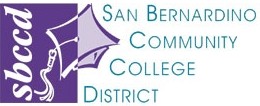 Distributed Education and Technology ServicesCommunication Plan2009-2011Table of ContentsIntroduction	3Trigger Event:  Back to School Activities	4Trigger Event:  End of Term/Year Activities	5Trigger Event:  Planned System Outage	6Trigger Event:  Unplanned System Outage	7Trigger Event:  New Initiatives	9Trigger Event:  Ongoing Communications	10IntroductionThe purpose of this plan is threefold:Foremost, the plan is a reference to guide the communications efforts of Distributed Education and Technology Services (DETS). The plan defines the events that trigger communications, the topics that must be communicated, the audiences to whom communications are directed and the responsibilities of DETS staff in managing communications to the client community.Clients of DETS can refer to this plan to understand when and how DETS is responsible for communicating with them. In this way client expectations of DETS are matched to the requirements established through the planning process institution.This Communications Plan captures the requirements at the time it was created. As policies and practices of the institution change, so must the communication plan. Distributed Education and Technology Services encourages feedback on this communication plan from faculty, students and staff, so that DETS can continuously improve its services and better manage customer expectations.This Communication Plan is divided into different trigger events which are planned or unplanned occurrences that require some action or reaction by OIT. Each trigger event is subdivided into specific information topics that may be appropriate to that event. For each information topic the plan identifies the audiences that must be communicated with, the method of communication that will be used to reach that audience and the timing requirements within which communications must be initiated. Finally, the plan identifies the parties responsible for each step in the communication process.Trigger Event:  Back to School ActivitiesTrigger Event:  Back to School ActivitiesTrigger Event:  Back to School ActivitiesTrigger Event:  Back to School ActivitiesTrigger Event:  Back to School ActivitiesTrigger Event:  Back to School ActivitiesTrigger Event:  Back to School ActivitiesTrigger Event DetailAudiencesCommunication MethodTimingTimingResponsible PartyImplementation StepsE-mail Account CreationStudentsWebsiteContinuousContinuousDirector, District Computing Services Staff Needs:District Computing ServicesE-mail Account CreationStudentsWebsiteContinuousContinuousDirector, District Computing Services Gain Approval:DETS ManagersE-mail Account CreationStudentsClass ScheduleContinuousContinuousInstruction OfficeStaff Needs:InstructionPrinting Service/GraphicsE-mail Account CreationStudentsClass ScheduleContinuousContinuousInstruction OfficeGain Approval:VP of InstructionVP of Student ServicesE-mail Account CreationStudentsCatalogContinuousContinuousInstruction OfficeStaff Needs:InstructionPrinting Service/GraphicsE-mail Account CreationStudentsCatalogContinuousContinuousInstruction OfficeGain Approval:VP of InstructionVP of Student ServicesE-mail Account CreationStudentsRegistration FormRegistration or RegistrationRegistration or RegistrationAdmissions and RecordsStaff Needs:Student ServicesDistrict Computing ServicesE-mail Account CreationStudentsRegistration FormRegistration or RegistrationRegistration or RegistrationAdmissions and RecordsGain Approval:VP of InstructionVP of Student ServicesHelpdeskAll UsersDirectory/Resource CatalogContinuousContinuousDirector, District Computing ServicesStaff Needs:Printing Service/GraphicsDistrict Computing ServicesHelpdeskAll UsersDirectory/Resource CatalogContinuousContinuousDirector, District Computing ServicesGain Approval:DETS Managers1HelpdeskAll UsersWebsiteContinuousContinuousDirector, District Computing ServicesStaff Needs:District Computing ServicesHelpdeskAll UsersWebsiteContinuousContinuousDirector, District Computing ServicesGain Approval:DETS ManagersTrigger Event:  End of Term/Year ActivitiesTrigger Event:  End of Term/Year ActivitiesTrigger Event:  End of Term/Year ActivitiesTrigger Event:  End of Term/Year ActivitiesTrigger Event:  End of Term/Year ActivitiesTrigger Event:  End of Term/Year ActivitiesTrigger Event:  End of Term/Year ActivitiesTrigger Event DetailAudiencesCommunication MethodCommunication MethodTimingResponsible PartyImplementation StepsE-mail Account DeletionStudentsE-mailE-mail2 weeks prior to end of termDirector, District Computing ServicesStaff Needs:District Computing ServicesE-mail Account DeletionStudentsE-mailE-mail2 weeks prior to end of termDirector, District Computing ServicesGain Approval:DETS ManagersE-mail Account DeletionStudentsWebsiteWebsiteContinuousDirector, District Computing ServicesStaff Needs:District Computing ServicesE-mail Account DeletionStudentsWebsiteWebsiteContinuousDirector, District Computing ServicesGain Approval:DETS Managers1E-mail Account DeletionStudentsClass ScheduleClass ScheduleContinuousInstruction OfficeStaff Needs:InstructionPrinting Service/GraphicsE-mail Account DeletionStudentsClass ScheduleClass ScheduleContinuousInstruction OfficeGain Approval:VP of InstructionVP of Student ServicesE-mail Account DeletionStudentsCatalogCatalogContinuousInstruction OfficeStaff Needs:InstructionPrinting Service/GraphicsE-mail Account DeletionStudentsCatalogCatalogContinuousInstruction OfficeGain Approval:VP of InstructionVP of Student ServicesE-mail Account DeletionStudentsRegistration FormRegistration FormRegistration or RegistrationAdmissions and RecordsStaff Needs:Student ServicesDistrict Computing ServicesE-mail Account DeletionStudentsRegistration FormRegistration FormRegistration or RegistrationAdmissions and RecordsGain Approval:VP of InstructionVP of Student ServicesTrigger Event:  Planned System Outage Trigger Event:  Planned System Outage Trigger Event:  Planned System Outage Trigger Event:  Planned System Outage Trigger Event:  Planned System Outage Trigger Event:  Planned System Outage Trigger Event DetailAudiencesCommunication MethodTimingResponsible PartyImplementation StepsE-mailCMSWebsiteNetworkColleagueFile & print servicesTelephone SystemsInternetAll UsersCENICVerizonE-mail4 weeks, 1 week, and 24 hours prior to eventDirector, District Computing ServicesStaff Needs:District Computing ServicesE-mailCMSWebsiteNetworkColleagueFile & print servicesTelephone SystemsInternetAll UsersCENICVerizonE-mail4 weeks, 1 week, and 24 hours prior to eventDirector, District Computing ServicesGain Approval:DETS ManagersE-mailCMSWebsiteNetworkColleagueFile & print servicesTelephone SystemsInternetAll UsersCENICVerizonWebsiteContinuous from time outage is plannedDirector, District Computing ServicesStaff Needs:District Computing ServicesE-mailCMSWebsiteNetworkColleagueFile & print servicesTelephone SystemsInternetAll UsersCENICVerizonWebsiteContinuous from time outage is plannedDirector, District Computing ServicesGain Approval:DETS Managers2E-mailCMSWebsiteNetworkColleagueFile & print servicesTelephone SystemsInternetAll UsersCENICVerizonPhone call4 weeks, 1 week, and 24 hours prior to eventDirector, District Computing ServicesStaff Needs:District Computing ServicesE-mailCMSWebsiteNetworkColleagueFile & print servicesTelephone SystemsInternetAll UsersCENICVerizonPhone call4 weeks, 1 week, and 24 hours prior to eventDirector, District Computing ServicesGain Approval:DETS Managers2Trigger Event:  Scheduled MaintenanceTrigger Event:  Scheduled MaintenanceTrigger Event:  Scheduled MaintenanceTrigger Event:  Scheduled MaintenanceTrigger Event:  Scheduled MaintenanceTrigger Event:  Scheduled MaintenanceTrigger Event DetailAudiencesCommunication MethodTimingResponsible PartyImplementation StepsScheduled MaintenanceAll UsersWebsiteContinuousTechnical DirectorStaff Needs:District Computing ServicesScheduled MaintenanceAll UsersWebsiteContinuousTechnical DirectorGain Approval:Director, District Computing ServicesScheduled MaintenanceAll UsersClass ScheduleContinuousTechnical DirectorStaff Needs:InstructionDistrict Computing ServicesScheduled MaintenanceAll UsersClass ScheduleContinuousTechnical DirectorGain Approval:Director, District Computing ServicesScheduled MaintenanceAll UsersCatalogContinuousTechnical DirectorStaff Needs:InstructionDistrict Computing ServicesScheduled MaintenanceAll UsersCatalogContinuousTechnical DirectorGain Approval:Director, District Computing ServicesTrigger Event:  Unplanned System Outage Trigger Event:  Unplanned System Outage Trigger Event:  Unplanned System Outage Trigger Event:  Unplanned System Outage Trigger Event:  Unplanned System Outage Trigger Event:  Unplanned System Outage Trigger Event DetailAudiencesCommunication Method TimingResponsible PartyImplementation StepsColleague (Datatel)User BaseE-mail½ hour or less – repair and report on causeDatabase AdministratorStaff Needs:District Computing ServicesColleague (Datatel)User BaseE-mail½ hour or less – repair and report on causeDatabase AdministratorGain Approval:Director, District Computing ServicesColleague (Datatel)User BaseHelpdesk waiting on hold message½ hour after outage beginsDatabase AdministratorStaff Needs:District Computing ServicesColleague (Datatel)User BaseHelpdesk waiting on hold message½ hour after outage beginsDatabase AdministratorGain Approval:Director, District Computing ServicesColleague (Datatel)User BaseVoice-mail broadcast½ hour after outage beginsDatabase AdministratorStaff Needs:District Computing ServicesColleague (Datatel)User BaseVoice-mail broadcast½ hour after outage beginsDatabase AdministratorGain Approval:Director, District Computing ServicesE-mailAll usersE-mail – Status action reportOn restoration of serviceTechnical DirectorStaff Needs:District Computing ServicesE-mailAll usersE-mail – Status action reportOn restoration of serviceTechnical DirectorGain Approval:Director, District Computing ServicesE-mailAll usersHelpdesk waiting on hold message½ hour after outage beginsTechnical DirectorStaff Needs:District Computing ServicesE-mailAll usersHelpdesk waiting on hold message½ hour after outage beginsTechnical DirectorGain Approval:Director, District Computing ServicesE-mailAll usersVoice-mail broadcast1 ½ hour after outage beginsTechnical DirectorStaff Needs:District Computing ServicesE-mailAll usersVoice-mail broadcast1 ½ hour after outage beginsTechnical DirectorGain Approval:Director, District Computing ServicesFile & print servicesEffected Faculty & staffE-mailWithin ½ hour of failure – update as new information is availableTechnical DirectorStaff Needs:District Computing ServicesFile & print servicesEffected Faculty & staffE-mailWithin ½ hour of failure – update as new information is availableTechnical DirectorGain Approval:Director, District Computing ServicesCMSFaculty, Students and Instruction OfficesE-mailWithin ½ hour of failure – update as new information is availableTechnical DirectorStaff Needs:District Computing ServicesDistributed EducationCMSFaculty, Students and Instruction OfficesE-mailWithin ½ hour of failure – update as new information is availableTechnical DirectorGain Approval:Director, District Computing ServicesCMSFaculty, Students and Instruction OfficesWebsiteWithin ½ hour of failure – update as new information is availableTechnical DirectorStaff Needs:District Computing ServicesCMSFaculty, Students and Instruction OfficesWebsiteWithin ½ hour of failure – update as new information is availableTechnical DirectorGain Approval:Director, District Computing ServicesWebsiteEveryoneE-mailUpon failure with follow-up when new information is availableTechnical DirectorStaff Needs:District Computing ServicesWebsiteEveryoneE-mailUpon failure with follow-up when new information is availableTechnical DirectorGain Approval:Director, District Computing ServicesTelephone ServiceEffected departments, faculty and staffE-mailImmediately with appropriate status updatesTechnical DirectorStaff Needs:District Computing ServicesTelephone ServiceEffected departments, faculty and staffE-mailImmediately with appropriate status updatesTechnical DirectorGain Approval:Director, District Computing ServicesTelephone ServiceEffected departments, faculty and staffWebsiteImmediately with appropriate status updatesTechnical DirectorStaff Needs:District Computing ServicesTelephone ServiceEffected departments, faculty and staffWebsiteImmediately with appropriate status updatesTechnical DirectorGain Approval:Director, District Computing ServicesTelephone ServiceCampus Communication CentersAny means available, radio, cell and analog phoneImmediately with appropriate status updatesTechnical DirectorStaff Needs:District Computing ServicesTelephone ServiceCampus Communication CentersAny means available, radio, cell and analog phoneImmediately with appropriate status updatesTechnical DirectorGain Approval:Director, District Computing ServicesNetwork infrastructureEveryoneAny means available, radio, cell and analog phoneImmediately with frequent status updates.Technical DirectorStaff Needs:District Computing ServicesNetwork infrastructureEveryoneAny means available, radio, cell and analog phoneImmediately with frequent status updates.Technical DirectorGain Approval:Director, District Computing ServicesInternetEveryoneVerizonCENICAny means available, radio, cell and analog phoneImmediately with frequent status updates.Technical DirectorStaff Needs:District Computing ServicesInternetEveryoneVerizonCENICAny means available, radio, cell and analog phoneImmediately with frequent status updates.Technical DirectorGain Approval:Director, District Computing ServicesTrigger Event:  New InitiativesTrigger Event:  New InitiativesTrigger Event:  New InitiativesTrigger Event:  New InitiativesTrigger Event:  New InitiativesTrigger Event:  New InitiativesTrigger Event DetailAudiencesCommunication MethodTimingResponsible PartyImplementation StepsPlanning stageEffected parties & appropriate committeesOral reports & written plansAt inception of project planning through approvalDETS Managers and DETS Committee Co-ChairsStaff Needs:TBD based on nature of initiativePlanning stageEffected parties & appropriate committeesOral reports & written plansAt inception of project planning through approvalDETS Managers and DETS Committee Co-ChairsGain Approval:DETS ManagersDevelopmental / implementation stageEffected parties & appropriate committeesStatus update oral and written reportsOngoing for project durationDETS Managers and DETS Committee Co-ChairsStaff Needs:TBD based on nature of initiativeDevelopmental / implementation stageEffected parties & appropriate committeesStatus update oral and written reportsOngoing for project durationDETS Managers and DETS Committee Co-ChairsGain Approval:DETS Managers1Roll-out stageEffected parties & appropriate committeesOral report, Website, written reports, trainingPer project planDETS Managers and DETS Committee Co-ChairsStaff Needs:TBD based on nature of initiativeRoll-out stageEffected parties & appropriate committeesOral report, Website, written reports, trainingPer project planDETS Managers and DETS Committee Co-ChairsGain Approval:DETS Managers1Trigger Event:  Ongoing CommunicationsTrigger Event:  Ongoing CommunicationsTrigger Event:  Ongoing CommunicationsTrigger Event:  Ongoing CommunicationsTrigger Event:  Ongoing CommunicationsTrigger Event:  Ongoing CommunicationsTrigger Event DetailAudiencesCommunication MethodTimingResponsible PartyImplementation StepsNew HiresE-mailNetwork AccountPhone ServiceHelpdeskNewly hired employeesPersonal visit from technicianUpon notification of new hireTechnical DirectorStaff Needs:District Computing ServicesHuman ResourcesNew HiresE-mailNetwork AccountPhone ServiceHelpdeskNewly hired employeesPersonal visit from technicianUpon notification of new hireTechnical DirectorGain Approval:Director of Human ResourcesDirector, District Computing ServicesService requestsRequestorHelpdeskUpon receiptTechnical DirectorStaff Needs:District Computing ServicesService requestsRequestorHelpdeskUpon receiptTechnical DirectorGain Approval:Director, District Computing ServicesService requestsRequestorClient satisfaction surveyAt call closeTechnical DirectorStaff Needs:District Computing ServicesService requestsRequestorClient satisfaction surveyAt call closeTechnical DirectorGain Approval:Director, District Computing ServicesInformational Meetings/TrainingsRequesting Departments/Areas/Committee/etcOral presentationAs requestedDirector, District Computing ServicesStaff Needs:TBD based on nature of requestInformational Meetings/TrainingsRequesting Departments/Areas/Committee/etcOral presentationAs requestedDirector, District Computing ServicesGain Approval:Director, District Computing Services